Subject: Evangelism  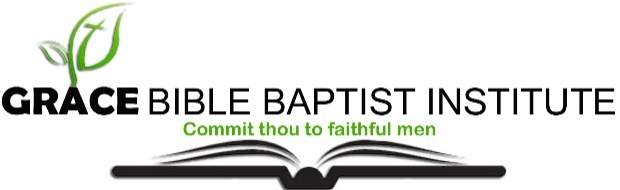 Date: 22nd May 2018Lecturer: Charlie HaddadQuiz 6Service  Name: ___________________Write out the Memory verse: Ephesians 6:12-13________________________________________________________________________As Bible-Believing Christians, we will face three enemies, what are they?______________________________________________________________________________________________________________________________________________________________________________Please explain the whole armour of God. Christian Soldier's Check-List Loins girt about with _____________________________________________________________________________________________________________________________________________________ Breastplate of __________________ _______________________________________________________________________________________________________________________________________ Feet shod with the preparation of the ______________________________________________________________________________________________________________________________________________________________ Taking the shield of __________________________________________________________________________________________________________________________________________________________ Helmet of ______________________________________________________________________________________________________________________________________________________ Sword of the Spirit which is __________________________________________________________________________________________________________________________________________________________What is the vital element that must be practiced as we put on the whole armour of God?_________________________________________________________